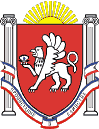 Администрация Новоандреевского сельского поселения Симферопольского района Республики КрымРАПОРЯЖЕНИЕ«02» июня 2017г.							                     № 15-о/дО назначении публичных слушаний по проекту решения «О внесении изменений и дополнений в Устав муниципального образованияНовоандреевское сельское поселениеСимферопольского района Республики КрымНа основании ст. 28 Федерального закона от 06.10.2003 № 131-ФЗ «Об общих принципах организации местного самоуправления в Российской Федерации», руководствуясь статьей 19 Устава муниципального образования Новоандреевское сельское поселение Симферопольского района Республики Крым , решением 15 сессия  01 созыва Новоандреевского сельского совета №  83/15 от 27.04.2015г. «Об утверждении Положения об  организации и проведении публичных слушаний в муниципальном образовании Новоандреевское сельское поселение Симферопольского района Республики Крым:Вынести на публичные слушания проект решения «О внесении изменений и дополнений в Устав муниципального образования Новоандреевское сельское поселение Симферопольского района Республики Крым»Назначить проведение публичных слушаний по проекту решения Новоандреевского сельского совета «О внесении изменений и дополнений в Устав муниципального образования Новоандреевское сельское поселение Симферопольского района Республики Крым» на 03 июля 2017 года в 17.00 часов в актовом зале здания администрации Новоандреевского сельского поселения по адресу: Республика Крым, Симферопольский р-н., с. Новоандреевка, ул. Победы 36.Создать комиссию по проведению публичных слушаний по проекту решения Новоандреевского сельского совета «О внесении изменений и дополнений в Устав муниципального образования Новоандреевское сельское поселение Симферопольского района Республики Крым».	4. Комиссии: 	- организовать мероприятия по подготовке и проведению публичных слушаний.	- организовать прием заявок на участие  в слушаниях,  замечаний, предложений от жителей поселения		- разместить информацию о проведении общественных слушаний на информационном стенде администрации Новоандреевского сельского поселения (первый этаж здания администрации Новоандреевского сельского поселения, расположенного по адресу: Симферопольский р-н., с. Новоандреевка, ул. Победы 36), а также разместить указанную информацию в местах массовых скопления граждан.4. Письменные предложения жителей Новоандреевского сельского поселения, письменные заявления на участие в публичных слушаниях принимаются по адресу: 297511, Республики Крым, Симферопольский район, с. Новоандреевка ул. Победы 36 администрация Новоандреевского сельского поселения.Прием письменных предложений и заявлений прекращается  в 17 часов 00 минут 02 июля 2017 года.Обнародовать настоящее распоряжение путем размещения его на    информационном стенде администрации Новоандреевского сельского поселения (первый этаж здания администрации Новоандреевского сельского поселения, расположенного по адресу: Симферопольский р-н., с. Новоандреевка, ул. Победы 36), а также разместить его на официальном сайте Новоандреевского сельского поселения (новоандреевка.рф)Контроль за выполнением настоящего распоряжения оставляю за собой.Председатель Новоандреевского сельского совета				          Глава администрации Новоандреевского сельского поселения		     	В.Ю. ВайсбейнПриложение к распоряжению главы администрации Новоандреевского сельского поселенияСимферопольского района Республики Крымот 02 июня 2017г. № 15-о/дКомиссияпо организации и проведению публичных слушаний по  проекту решения Новоандреевского сельского совета «О внесении изменений и дополнений в Устав муниципального образования Новоандреевское сельское поселение Симферопольского района Республики Крым»Председатель комиссии:Заместитель главы администрации Новоандреевского сельского поселения – Носовский Максим ЛеонидовичСекретарь комиссии:Ведущий специалист по предоставлению муниципальных услуг – Размолова Светлана АлексеевнаЧлены комиссии:Члены комиссии:Ведущий специалист по бухгалтерскому учету – Сущевская Татьяна АлексеевнаВедущий специалист по вопросам муниципального имущества, землеустройства и территориального планирования – Литвиненко Ольга ВикторовнаВедущий специалист по предоставлению муниципальных услуг – Размолова Светлана АлексеевнаПредседатель Новоандреевского сельского совета – Глава администрации Новоандреевского сельского поселения		            	          В.Ю. Вайсбейн